VelikonoceVelikonoční symboly Pohanský nebo náboženský symbol: Beránek - symbol Ježíše Krista Mazanec – symbol slunce Kříž – nejdůležitější symbol křesťanství 5. dubna – Květná neděle			   9. dubna - Zelený čtvrtek6. dubna - Modré pondělí			10. dubna - Velký pátek 7. dubna – Žluté úterý				11. dubna – Bílá sobota 8. dubna – Škaredá středa			12. dubna - Boží hod velikonoční Aktivity 1Najdi 7 barev, které potom použiješ na další aktivitu.  ENÁLEZ    VEČRNEÁ   ODRÁM  LUTŽÁ  ANDŽOROÁV LÍÁB  OŮRŽÁV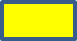 2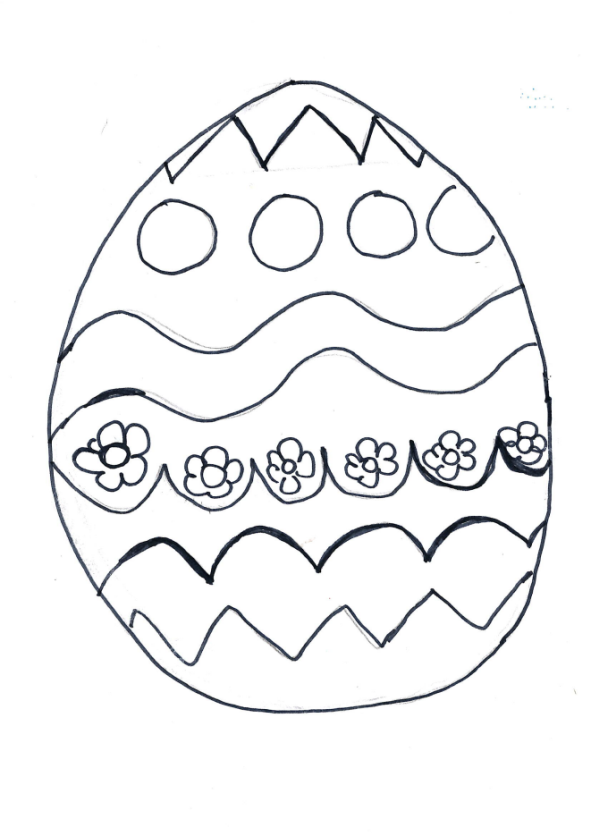 Barvy z úkolu č. 1 použij na vybarvení 3Nakresli si na papír zajíčka, který má v ruce pomlázku a každou mašličku vybarvi podle sebe. Zajíčkovi v košíčku můžeš také nekreslit vajíčka a nějaké dobroty. Potom ho vystřihni a nalep si ho na okno, máš hotovou krásnou dekoraci okna 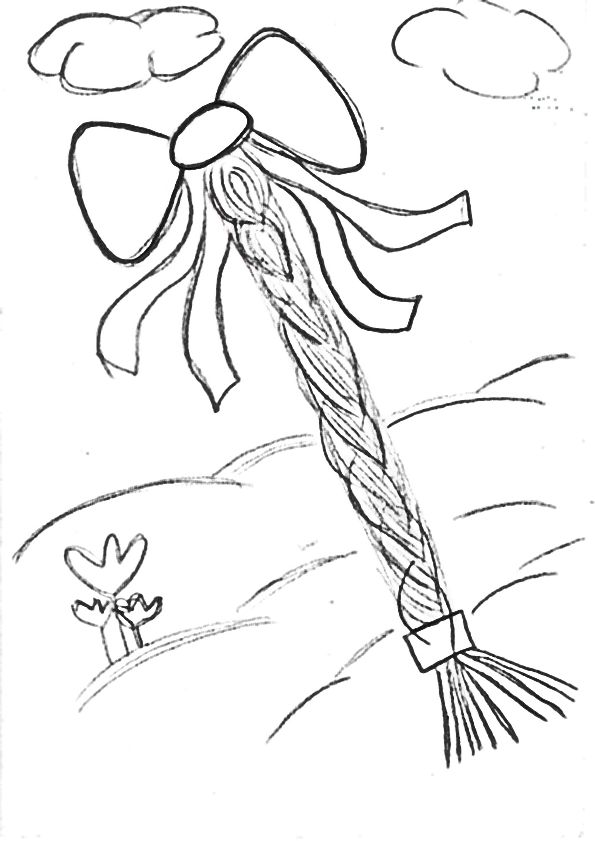 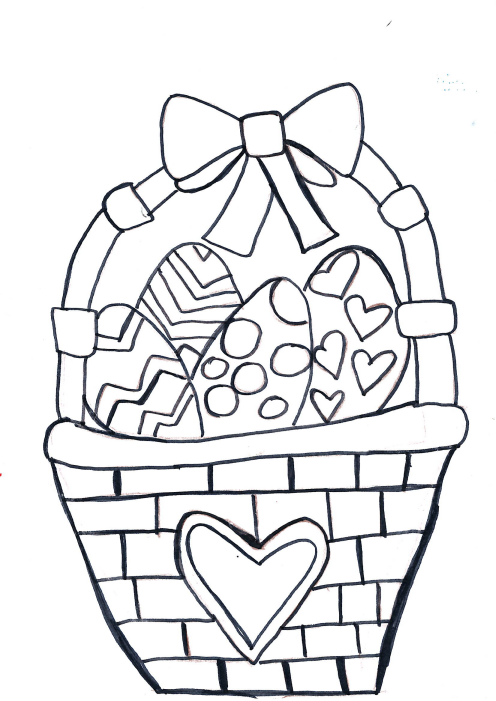 4Velikonoční přáníčka pro rodinu a blízké Čtvrtku přehni na půl a první krok je hotový - malá knížka, která ohromí každého, potom si na přední stranu napiš pro koho přáníčko je. Můžeš to krásně ozdobit, aby ten kdo to dostane, měl radost. Dovnitř knížky nakresli, anebo napiš, co chceš, je to tvoje přání ale určitě nezapomeň popřát krásné Velikonoce. Tady máš nějaké nápady, které by si mohl použít:Užij si svátky, užij si den,užij si úžasný velikonoční sen.Požehnané Velikonoce mějte,krásné dny si užívejte!Sluníčko se z nebe smějeveselé Velikonoce vám přeje!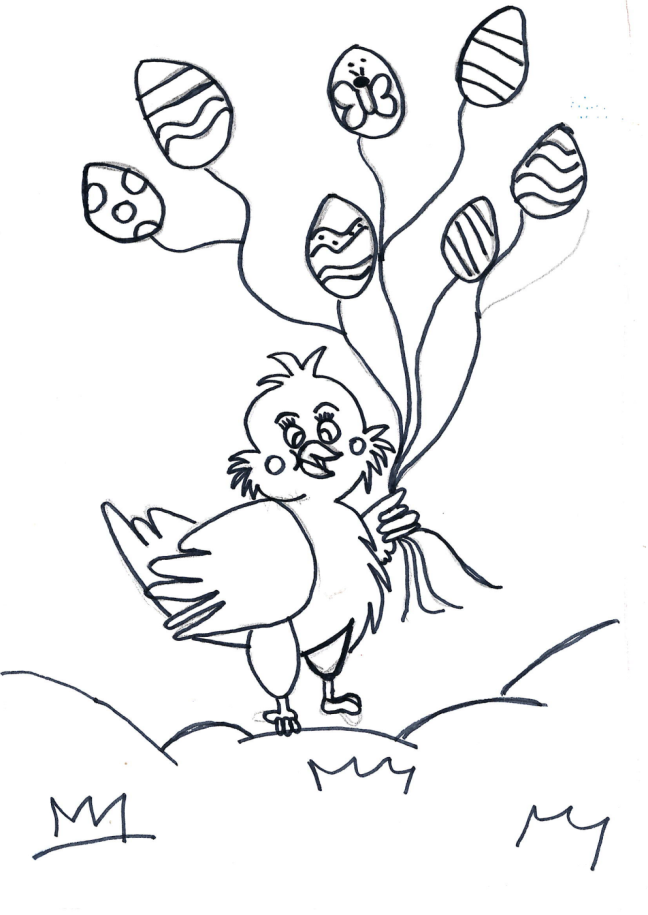 